NOTIFICATION OF WORK SCHEDULE CHANGEEmployee:  	          				Empl ID: 	     Position: 	     Department: 	          				Work Location or Unit:      		Effective Date:	      Current and changed schedule:Supervisor Comments: ______________________________________________      Supervisor’s Signature						    DateEmployee Comments: ______________________________________________________________________________________________________________________________________________________________________________________________________________________________________________________________________________________________       ______________________________________Employee’s Signature						  DateSchedule/ShiftWednesdayThursdayFridaySaturdaySundayMondayTuesdayCurrentChange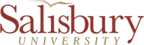 